Vrije basisschool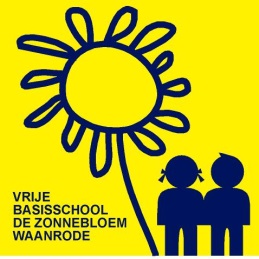 De ZonnebloemOude Diestsestraat 43473 Waanrode                                                     tel. 016/77 72 67e-mail : directiewaanrode@gmail.com                                                nieuwsbrief 2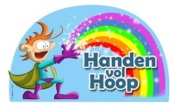 SchooldocumentenIndien wij van u nog ontbrekende gegevens of schooldocumenten hebben, dan vragen wij die deze week op.  Gelieve ons deze zo snel mogelijk terug te bezorgen zodat wij alles in orde kunnen brengen.  Alvast bedankt voor uw medewerking !!!Wel willen we vragen om van iedereen een mailadres te mogen opnemen in onze mailinglist zodat we indien nodig snelle en korte berichten kunnen sturen en zo iedereen kunnen bereiken.Scholenveldloop lagere school17 september 2019 op het voetbalveld van HoeledenDe lln dragen T-shirt van de school en sportschoenen!Alle kinderen blijven ineten op school! Meebrengen: regenkledij (indien nodig), drankje, koekje.Wij zullen rond 15.40 uur terug in de school zijn.praktische info ivm de veldloop.    uurregeling veldloop 12.45 uur: jongens 6de lj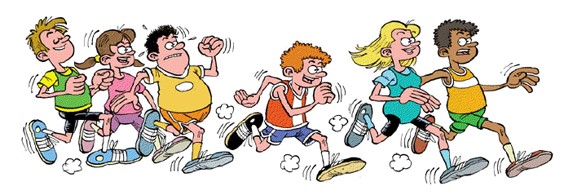 12.55 uur: meisjes 6de lj13.05 uur: jongens 5de lj13.15 uur: meisjes 5de lj13.25 uur: jongens 4de lj13.35 uur: meisjes 4de lj13.45 uur: jongens 3de lj13.55 uur: meisjes 3de lj14.05 uur: jongens 2de lj14.15 uur: meisjes 2de lj14.25 uur: jongens 1ste lj14.35 uur: meisjes 1ste ljDeze tijden zijn bij benadering, gelieve hier rekening mee te houden!!!SUPPORTERS ALTIJD WELKOM !   (zie bijlage)SurvivalrunDe survivalrun voor groep 8+9 gaat door op 24 september.Verdere info volgt via de klasbrief.Dag van de sportclubSporters beleven meer.  Ook in de Vlaamse scholen.  Woensdag 18 september 2019: 'Toon je sportclub @ school'. 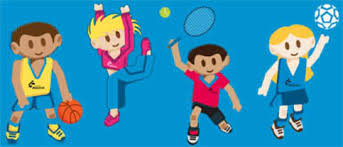 Sport Vlaanderen, SVS, ISB en VSF roepen opnieuw alle leerlingen op om in de outfit van hun sport(club) naar school te komen.Wie sport maakt immers meer mee.  Het is dan ook het ideale moment om jongeren te laten vertellen over hun mooiste sportmoment en zo ambassadeur te worden voor hun sport op school.  Er zullen die dag ook foto’s gemaakt worden waarbij we mooie prijzen kunnen winnen. Stappen en trappen naar school op 20 septemberDit jaar gaat de 13de editie van de STRAPDAG door.  Op de Strapdag komt iedereen te voet of met de fiets naar school. Zo benadrukt de campagne dat duurzaam verplaatsen leuk, gezond, goed voor het milieu en vooral laagdrempelig is.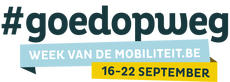 Strappen voor een gezonde schoolomgevingDuurzaam woon-schoolverkeer heeft alleen maar voordelen:Minder chaos aan de schoolpoortGoed voor het milieuMinder wagens in de schoolomgeving verbetert de luchtkwaliteitGoed voor de gezondheidBevordert sociaal contact en zelfontplooiingWe willen ook de aandacht vestigen op het belang van het dragen van fluohesjes en fietshelmen.  We zouden het zeer fijn vinden dat alle kinderen een fluohesje dragen, en dit niet enkel tijdens deze actie, maar het hele schooljaar lang.Gebruikte batterijenOnze school zamelt gedurende het ganse schooljaar gebruikte batterijen in via Bebat. We worden voor onze inspanningen beloond: voor elke kilo batterijen die we inzamelen, krijgen we van Bebat een punt. Met deze punten kunnen we voor de school sparen voor allerlei educatief materiaal, sportuitrusting, ... Binnenkort organiseert Bebat een inzamelactie met dubbele punten dus alvast een warme oproep om zeker veel batterijen te verzamelen.  Hou dan even rekening met volgende tips:  Zamel enkel huis-tuin-en-keukenbatterijen in op school.  Niet zeker wat een huis-, tuin- en keukenbatterij precies is?  In het educatief downloadcenter vind je onder andere een nuttige poster die je verder helpt.  Knoopcellen, 4,5 Volt of 9 Volt batterijen? Plak de polen af met een stukje plakband, zo vermijd je kortsluiting.  Niet zeker hoe deze batterijen er uitzien?  Kijk het na in de Bebat batterijen encyclopedie www.bebat.be/nl/batteripedia  Batterijen afkomstig uit andere inzamelpunten (containerparken, supermarkten, bedrijven,...) mogen niet opnieuw worden ingezameld. Bedankt en veel inzamelplezier!Inzamelpunt lege inktpatronen (gedurende het ganse schooljaar)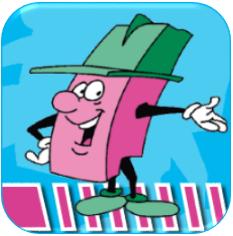 Verder zamelen wij ook inktpatronen in.! geen toners of drums enkel inktpatronen.Wij krijgen hiervoor een klein geldbedrag om materialen te kunnen aankopen.De inktpatronen mogen niet groter zijn dan een vuist.Nieuwe website en de blogsIn de loop van de volgende dagen komt de nieuwe website online.Daar kan je de kalender volgen.  Maar je kan er ook de nieuwsbrieven, brochure vinden en de links naar onze blogs.  Het loont zeker de moeite.Deze website werd ontworpen door Peter Baerts (de papa van Michiel en Wouter).  Wij willen Peter via deze weg van harte danken!  Het is een prachtige website geworden.Ook willen we de blogs even in de kijker zetten.  Je kan hier het dagelijkse klasgebeuren volgen.  Mogen we ook vragen om een reactie te posten, want de it wordt met de kinderen bekeken en het is fijn wanneer er wat reacties binnen komen.TrooperVia het platform Trooper kan je De Vriendenkring ook budgettair sponsoren. Shop online op jefavoriete webshop, maar passeer eerst via deze pagina:https://www.trooper.be/dezonnebloemwaanrodeVan elke aankoop die jij doet, gaat er een percentje naar De Vriendenkring en dus naar de school.Hoe ga je te werk :Ga naar https://www.trooper.be/dezonnebloemwaanrodeOp deze pagina staan links naar webshops.Als je via die links op onze Trooperpagina naar de webshop surft, weet de shop welke vereniging jij wil steunen.De link doet het werk, en jij kan gewoon shoppen zoals je normaal shopt, zonder €1 extra uit te geven.Van elke aankoop die jij doet, gaat er een percentje naar jouw vereniging. Iedereen blij!Zie ook folder die met de kinderen meegaat.VariaEerste zwembeurt Lagere school : 16 septemberKleuterschool : 27 september  (enkel voor de kleuters die geboren zijn in 2014 en dit uit veiligheidsoverwegingen)Bibbezoek: 19 septemberWegens werken in de kerk zal de viering van 13 september 2019 niet doorgaan.Melding van luizen.  Gelieve uw kind te controleren en indien nodig stappen te ondernemen.  (zie ook bijlage: luizen te lijf)Mogen wij ook vragen dat ELK kind een plastieken zakje meebrengt voorzien van zijn/haar naam waarin kinderen mutsen, sjaals, … kunnen stoppen die aan de kapstokken hangen).Er is zijn meldingen van buikgriep.  Indien nodig contacteer een huisarts. Activiteiten van De Vriendenkring, ten voordele van de school voor dit schooljaar:Pizzaverkoop: 25 oktober 2019Restaurantweekend: 14 en 15 maart 2020Stickerverkoop Rode Kruis: waarvan 1 euro naar de school gaat en de rest naar het Rode Kruis Schoolfeest: 16 mei 2020Wij hopen dat iedereen deze acties volop steunt!Schooltoeslag en kleutertoeslag: zie flyer (worden nu automatisch toegekend, niet meer zoals in de brochure vermeld)Bestelformulier:  Op het bestelformulier ontbreekt: Leespas.De prijs voor dit abonnement is 30 euro.  (Leeshonger voor jonge startende lezers 6-7 jaar).  Je mag dit toevoegen indien je dit wil bestellen ofwel een mailtje doen naar directiewaanrode@gmail.com.  Onze excuses voor dit ongemak.Vriendelijke groetende directie			het team van De ZonnebloemChristine Hendrickx                        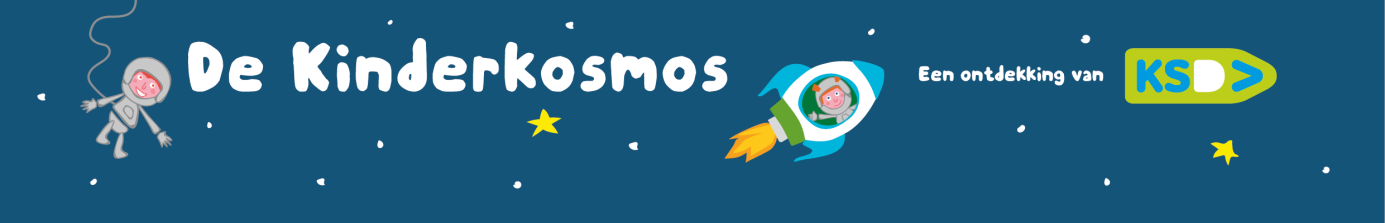 